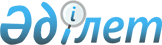 О наименовании и переименовании улиц и переулков села БадамшаРешение акима Бадамшинского сельского округа Каргалинского района Актюбинской области от 16 мая 2012 года № 1. Зарегистрировано Управлением юстиции Каргалинского района Актюбинской области 4 июня 2012 года № 3-6-140      Сноска. В реквизитах, заголовке и по всему тексту указанного решения на государственном языке слова "селолық", "селосының" заменено соответственно словами "ауылдық", "ауылының" решением акима сельского округа Бадамша Каргалинского района Актюбинской области от 06.11.2015 № 1 (вводится в действие по истечении десяти календарных дней со дня его первого официального опубликования).

      В соответствии с пунктом 2 статьи 35 Закона Республики Казахстан от 23 января 2001 года № 148 "О местном государственном управлении и самоуправлении в Республике Казахстан", с подпунктом 4) статьи 14 Закона Республики Казахстан от 8 декабря 1993 года № 4200 "Об административно-территориальном устройстве Республики Казахстан", и с учетом мнения населения, аким Бадамшинского сельского округа РЕШИЛ:

      1. Присвоить следующие наименования улицам и переулкам села Бадамша:

      улица Горняков;

      улица Казахстанская;

      улица А.Молдагуловой;

      улица Г.Карюка;

      улица Айтеке би;

      улица Абылхаир хана;

      улица А.Пушкина;

      улица А.Байтурсынова;

      улица Енбекшилер;

      улица Желтоксан;

      улица Геологов;

      улица М.Цибульчика;

      улица М.Ауезова;

      улица Ш.Уалиханова;

      улица В.Пацаева;

      улица Есет батыра;

      улица Жамбыла;

      улица К.Сатпаева;

      улица Д.Кунаева;

      улица А.Жангилдина;

      переулок Абай;

      переулок А.Иманова;

      улица Ш.Калдаякова;

      улица С.Торайгырова.

      2. Переименовать следующие улицы и переулки села Бадамша:

      улицу "Ф.Дзержинского" в улицу "Астаны";

      переулок "Клубный" в переулок имени "М.Оспанова";

      переулок "Заводской" в переулок имени "И.Алтынсарина";

      переулок "Молодежный" в переулок "Жастар";

      переулок "Квартальный" в переулок имени "М.Жумабаева";

      переулок "25 лет Казахстана" в переулок "20 лет Независимости";

      переулок "Больничный" в переулок имени "Т.Рыскулова";

      переулок "Первомайский" в переулок имени "Ш.Кудайбердиева";

      улицу "Северная" в улицу имени "С.Сейфуллина";

      улицу "Урожайная" в улицу имени "А.Букейханова";

      улицу "Совхозная" в улицу имени "Б.Момышулы";

      улицу "Целинная" в улицу "Тын";

      улицу "Первомайская" в улицу имени "С.Муканова";

      улицу "Строительная" в улицу имени "Ж.Аймаутова";

      улицу "Железнодорожная" в улицу имени "Б.Майлина";

      улицу "Победы" в улицу "Женис";

      улицу "Степная" в улицу имени "Г.Мусрепова":

      улицу Постышева в улицу "Егемендик";

      переулок Жамбыла в переулок "Достык";

      3. Контроль по исполнению данного решения возложить на заместителя акима Бадамшинского сельского округа Сарину М.Г.

      4. Настоящее решение вводится в действие по истечении десяти календарных дней после дня его первого официального опубликования.


					© 2012. РГП на ПХВ «Институт законодательства и правовой информации Республики Казахстан» Министерства юстиции Республики Казахстан
				
      Аким Бадамшинского

      сельского округа

Ж. Уразбаев
